Тема: «Эти правила ты знай и всегда их выполняй».Цель: ознакомить учащихся с охраной труда в школе,          пропагандировать знания по безопасности          жизнедеятельности и здоровому образу жизни;         познакомить с нормативными документами по ОТ;         развивать память, воображение, внимание;         воспитывать бережное отношение  к своему здоровью          и здоровью окружающих.Оборудование:  Плакаты «Осторожно – высокое напряжение», «Позаботься о своей безопасности». Инструкции по охране труда в кабинетах. «ХОД МЕРОПРИЯТИЯ:Организационный момент.Вступительная беседа.1.Ведущий: Сегодня наш разговор будет об охране труда. Ученик обучается, учитель учит -  это наша школьная работа. Действительно, она не такая опасная, как работа строителя, не такая ответственная, как работа водителя, но она тоже должна быть защищена.  III .Выступления учащихся.1. ученик(показать Закон «Об охране труда»)
                              2.ученик       3.  ученик 4.ученик                     5. ученик                        6.ученик2. Ведущий:  Особенно внимательным нужно быть, начиная работу в кабинетах химии, физики, биологии, труда, информатики, в спортивном зале. Их еще называют кабинетами повышенной опасности.Кабинеты повышенной опасности:Химия:         2.Биология:Физика:В мастерской:Информатика:1 Ведущий: Разучим физкультминутку в компьютерном классе.ФИЗКУЛЬТМИНУТКА В КОМПЬЮТЕРНОМ КЛАССЕ                2 Ведущий: Надеемся, что вы запомнили, как нужно вести себя в кабинетах повышенной опасности, но как не вспомнить о спортивном зале.Спортивный зал: 1 Ведущий: А как мы ведем себя на переменах!7. ученик 8 ученик 1   ученик: Чтобы быть веселым, бодрым,   2   ученик :   Не болеть никогда,ученик:   Выполняйте в школе строго,ученик:  Вы охрану труда!Ученик: Чтобы жизнь себе и другим сохранить,ВСЕ: ПОСЛУШНЫМ И ВНИМАТЕЛЬНЫМНУЖНО В ШКОЛЕ БЫТЬ!IV  Подведение итогов: Работа с плакатами: «Осторожно- высокое напряжение», «Позаботься о своей безопасности», Инструкциями по охране труда в кабинетах.Чтоб жизнь сохранить намВезде и всегда,Ты знай, изучайЗакон «Об охране труда»Для учебы, чтоб создать Условия шикарные – Установлены для школНормы санитарныеОхрана труда –Важный вопрос!Его контролируют
Директор, завуч и завхоз!Чтобы приступить к работе,Знаний получить багаж, - Ты внимательно прослушайСпециальный инструктаж,Выполнять которыйНужно, как можно строже Он бывает вводным,Первичным и внеплановым тоже.В журнале инструктажУчитель регистрирует.Ставит подписи, кто слушалИ тот, кто инструктирует.К  инструкциям в кабинетахОтнесись ты строго.Их внимательно прочти Ты в  начале года!В кабинете химииВеди себя, как положено:Растворами, кислотамиПользуйся осторожно!В кабинете – непривычноЗдесь растения, звери, птички.Ты природой дорожи!Микроскопы, препараты,Слайды, карты, чертежиВсе в порядке содержи!Не обойтись без риска В кабинете физики.Чтоб к нулю его свести,Правила запомни ты:Спрашивай по всем вопросам,Никуда не лезь без спроса!Прежде, чем утюжокВ розетку будешь ты включать,Не забудь, дружок,  На коврик из резины стать.Чтоб здоровье сберечьИ зрение не потерять,От компьютера почащеНужно, друг мой, отдыхать.Рассчитайтесь  по порядку,Сделайте для глаз зарядку.Доброе, конечно, делоГлазки вправо, глазки влево.Вот еще один сюрприз: Глазки вверх, глазки вниз.Продолжай опять зарядку,Повтори все по порядкуХочешь классным стать спортсменом,Чему учат – то и делай!Хочешь первым стать туристом,Опасайся травматизма!Кто кричит, визжит, дерется,Сломя голову бежит – Дежурный класс на переменахЗа порядком следит.Если в школу ты пришел – Не беги, не торопись.В коридорах не толкайся,Правой стороны держись.Про порядок не забудьВсюду аккуратным будь!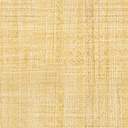 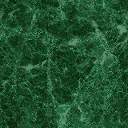 